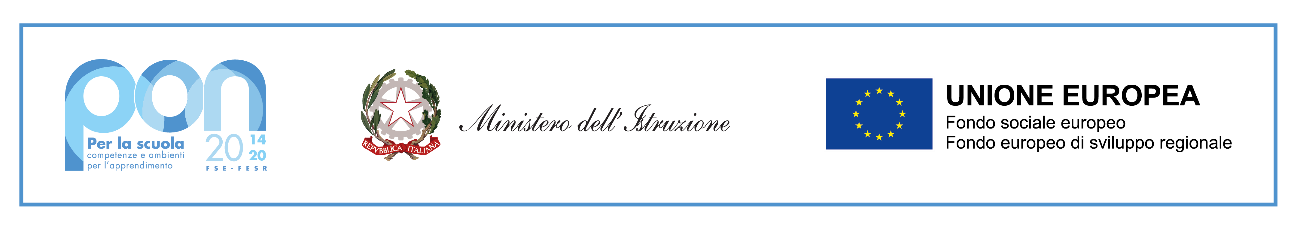 Allegato 1 - FUNZIONIGRAMMA (Articolazione delle UOR)AREAADDETTIFUNZIONI E DETTAGLIO PROCEDIMENTI AMMINISTRATIVI/COMPITI ASSEGNATISEGRETERIA N.1 UNITA’ Direttore SGA DIDATTICA N. 2 UNITA’ GESTIONE AREA ALUNNIINCARICO SPECIFICO   Registro elettronico (sec. I grado)Registro elettronico (primaria-infanzia) 3  .   Collab. Esami, Supporto referenti    Covid   e rapporti ATD4. Coordinamento Ufficio Didattica  PERSONALE N. 3 UNITA GESTIONE AREA PERSONALE (DOCENTI E PERS. ATA) INCARICO SPECIFICO  Docenti Neo-immessi, gestione Passweb e pensionamentiFascicolo Privacy e gestione formazione personaleCoordinamento ufficio personaleCollab. DSGA gestione sostituzioni Collab. Scol.  Gestione graduatorie e convalide punteggi pers. ATAAREA PROTOCOLLON. 1 UNITA’GESTIONE PROTOCOLLO, AFFARI GENERALI, RAPPORTI CON ENTI E PUBBLICOINCARICO SPECIFICO Fascicolo Sicurezza e Fascicolo Sorveglianza Sanitaria (Medico Comp)Resp. Unità Operativa di Prot. informatico colla. DSGA coord. Digitalizzazionegestione timbrature e rilevazione orario personaleAREA AMMINISTRATIVAN. 1 UNITA’  GESTIONE ACQUISTI E MAGAZZINO, RETRIBUZIONI E SUPPORTO CONTABILITA’ INCARICO AGG.VO F.I.S./Fondo Valorizz.Collab. DSGA gestione progetti E CONTABILITA’Ricognizione inventario